Publicado en España el 26/05/2023 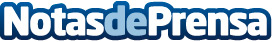 Mantener el lugar de trabajo impecable: los beneficios de contratar servicios de limpieza profesional, por PuligaviotaOptar por contratar a una empresa que externalice los servicios de limpieza es una gran elección porque proporciona una serie de ventajas indispensables para el negocio que contribuyen a los beneficios obtenidos a corto, medio y largo plazoDatos de contacto:PULIGAVIOTAMantener el lugar de trabajo impecable: Los beneficios de contratar servicios de limpieza profesional667 777 168Nota de prensa publicada en: https://www.notasdeprensa.es/mantener-el-lugar-de-trabajo-impecable-los Categorias: Nacional Madrid Servicios Técnicos Oficinas Consultoría http://www.notasdeprensa.es